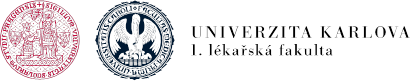 Odd. pro vědeckou činnost 1. LF UKKateřinská 32, 121 08 Praha 2                                         Příjmení, jméno, titul: Doktorský studijní program:   Forma studia: prezenční / kombinovanáRočník: 				 Adresa:  ŽÁDOST O ZMĚNU ŠKOLITELEText žádosti:      datum								                      podpis studentaVyjádření současného školitele: souhlasím – nesouhlasím / doporučuji – nedoporučujiPříjmení, jméno, tituly školitele, adresa pracoviště                                              datum                                                                                                           podpis školiteleVyjádření budoucího školitele: souhlasím – nesouhlasím / doporučuji – nedoporučujiPříjmení, jméno, tituly školitele, adresa pracoviště                                              datum                                                                                                           podpis budoucího školiteleVyjádření předsedy oborové rady: souhlasím – nesouhlasímPříjmení, jméno, tituly předsedy ORdatum								                        podpis předsedy ORVyjádření referentky Odd. pro vědeckou činnost 1. LF UK k oprávnění žádosti: údaje souhlasí – nesouhlasídatum								                          podpis referentkyRozhodnutí proděkana pro doktorská studia: